June 04, 2018 Money Market Operations as on June 02, 2018  (Amount in Rupees billion, Rate in Per cent) RESERVE POSITION@   	  @ Based on Reserve Bank of India (RBI) / Clearing Corporation of India Limited (CCIL) / Fixed Income Money Market and Derivatives Association of India (FIMMDA) Data. -   Not Applicable / No Transaction **   Relates to uncollateralized transactions of 2 to 14 days tenor. @@  Relates to uncollateralized transactions of 15 days to one year tenor 	#  The figure for the cash balances with RBI on Sunday is same as that of the previous day (Saturday). $ 	Includes refinance facilities extended by RBI ¥ 	 As per the Press Release No. 2014-2015/1971 dated March 19, 2015                                                                                                                          Ajit Prasad Press Release: 2017-2018/3164                                                    Assistant Adviserप्रेस प्रकाशनी PRESS RELEASEसंचार विभाग, केंद्रीय कार्यालय,  एस.बी.एस.मार्ग, मुंबई-400001________________________________________________________________________________________________________DEPARTMENT OF COMMUNICATION, Central  Office,  S.B.S. Marg, Mumbai-400001फोन/Phone: 91 222266 0502 फैक्स/Fax: 91 222266 0358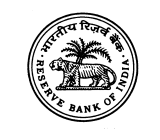 भारतीय रिज़र्व बैंकRESERVE BANK OF वेबसाइट :www.rbi.org.in/hindiWebsite : www.rbi.org.inइ-मेलemail:helpdoc@rbi.org.inMONEY MARKETS@  MONEY MARKETS@  Volume (One Leg) Weighted Average Rate Range A. Overnight Segment (I+II+III+IV) 	 104.405.704.50-6.20A. I.  Call Money 	 11.335.334.50-6.00II. Collateralised Borrowing and      Lending Obligation (CBLO) 93.075.754.51-6.20III. Market Repo       0.00-IV. Repo in Corporate Bond 0.00-B. Term Segment B. I. Notice Money**  0.00--B. II. Term Money@@ 0.00--B. III. CBLO 0.00--B. IV. Market Repo 0.00--B. V. Repo in Corporate Bond 0.00--RBI OPERATIONS@ RBI OPERATIONS@ Auction Date Tenor (Days) Maturity Date Amount Outstanding Current Rate/Cut off Rate C.    Liquidity Adjustment Facility Liquidity Adjustment Facility C.    (i) Repo (Fixed  Rate)                          01/06/2018304/06/201856.696.0002/06/2018204/06/20180.006.00(ii) Repo (Variable Rate) 22/05/20181405/06/2018195.056.0125/05/20181408/06/201853.676.0129/05/20181412/06/201845.006.0101/06/20181415/06/2018142.676.01(iii) Reverse Repo (Fixed  Rate)   01/06/2018304/06/2018301.395.7502/06/2018204/06/2018224.455.75(iv) Reverse Repo (Variable Rate) 28/05/2018704/06/2018138.895.9929/05/2018705/06/2018100.065.9930/05/2018706/06/2018224.735.9931/05/2018707/06/2018147.125.9901/06/2018708/06/201848.085.99D. Marginal Standing Facility                01/06/2018304/06/20180.606.2502/06/2018204/06/20180.006.25E. Standing Liquidity Facility Availed from RBI$ Standing Liquidity Facility Availed from RBI$      22.51F.  Cash Reserves Position of Scheduled Commercial Banks F.  (i) Cash balances with RBI as on#  May 30, 20184,636.55(ii) Average daily cash reserve requirement for the fortnight ending  June 08, 20184,680.50G. Government of India Surplus Cash Balance Reckoned for Auction as on ¥ June 01, 20180.00